О мерах по обеспечению бесперебойного и безопасного движения автомобильного и железнодорожного транспорта на территории Старонижестеблиевского сельского поселения Красноармейского района в зимний период 2019-2020 годов	В целях обеспечения бесперебойного и безопасного движения автомобильного и железнодорожного транспорта на дорогах Старонижестеблиевского сельского поселения Красноармейского района, своевременного обслуживания перевозками всех отраслей хозяйственного комплекса и принятия, незамедлительных мер по ликвидации снежных заносов и гололеда в зимний период 2019-2020 годов   п о с т а н о в л я ю:	1. Заместителю главы Старонижестеблиевского сельского поселения Красноармейского района Е.Е. Черепановой разработать и реализовать мероприятия, обеспечивающие в зимний период 2019-2020 годов бесперебойное и безопасное движение автомобильного и железнодорожного транспорта в пределах территории Старонижестеблиевского сельского поселения Красноармейского района.	2. Утвердить перечень организаций Старонижестеблиевского сельского поселения Красноармейского района, участвующих в ликвидации снежных заносов, гололеда в зимний период 2019-2020 годов (приложение №1).	3. Главному специалисту по юридическим вопросам администрации Старонижестеблиевского сельского поселения Красноармейского района (Филимонова) заключить договоры на привлечение рабочей силы, механизмов и транспортных средств, для ликвидации снежных заносов и гололеда на автомобильных дорогах общего пользования местного значения с СП «Полтавское» ООО Агрофирма «Рис», ООО «Колос», ОАО «Красноармейское ДРСУ».	4. Рекомендовать руководителям торговых предприятий, учреждений и предприятий всех форм собственности, расположенных на территории Старонижестеблиевского сельского поселения Красноармейского района, осуществлять уборку снега и гололеда на прилегающей территории (тротуарах, автостоянках, парковках) для создания безопасности дорожного движения.25. Председателям квартальных комитетов, председателям  ТСЖ, старшим многоквартирных домов, провести разъяснительную работу среди населения, подготовить инвентарь для ликвидации снежных заносов, гололеда, которые должны быть выполнены населением.6. Контроль за выполнением настоящего постановления возложить на заместителя главы Старонижестеблиевского сельского поселения Красноармейского района Е.Е. Черепанову.	7. Постановление вступает в силу со дня его подписания.ГлаваСтаронижестеблиевскогосельского поселенияКрасноармейского района                                                                     В.В. НовакПРИЛОЖЕНИЕ 1к постановлению администрацииСтаронижестеблиевскогосельского поселенияКрасноармейского районаот ______________ № _____ПЕРЕЧЕНЬорганизаций Старонижестеблиевского сельского поселения Красноармейского района по привлечению дорожных механизмов для ликвидации снежных заносов и гололеда в зимний период 2019-2020 годовЗаместитель главыСтаронижестеблиевскогосельского поселенияКрасноармейского района                                                         Е.Е. Черепанова3ЛИСТ СОГЛАСОВАНИЯк проекту постановления администрации Старонижестеблиевского сельского поселения Красноармейский район от ________________ № _____«О мерах по обеспечению бесперебойного и безопасного движения автомобильного и железнодорожного транспорта на территории Старонижестеблиевского сельского поселения Красноармейского района в зимний период 2019-2020 годов»Проект подготовлен и внесен: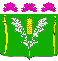 АДМИНИСТРАЦИЯСТАРОНИЖЕСТЕБЛИЕВСКОГО СЕЛЬСКОГО ПОСЕЛЕНИЯ КРАСНОАРМЕЙСКОГО РАЙОНАПОСТАНОВЛЕНИЕАДМИНИСТРАЦИЯСТАРОНИЖЕСТЕБЛИЕВСКОГО СЕЛЬСКОГО ПОСЕЛЕНИЯ КРАСНОАРМЕЙСКОГО РАЙОНАПОСТАНОВЛЕНИЕ«__25____»___10____2019 г.№ ___187______станица Старонижестеблиевскаястаница Старонижестеблиевская№ п.п.Наименование предприятия (организации)Привлекаемая техникаПривлекаемая рабочая сила (чел.)1СП «Полтавское» ООО Агрофирма "Полтавская" (по согласованию)Грейдер 1 Трактор ЭО 2202-162ООО "Колос" (по согласованию)Грейдер 165Администрация Старонижестеблиевского сельского поселенияТрактор МТЗ 53 с коммунальным отвалом –1Трактор ЭО 2202-16Заместителем главыСтаронижестеблиевского сельского поселенияКрасноармейского районаЕ.Е. ЧерепановаПроект согласован:Начальник общего отделаСтаронижестеблиевского сельского поселенияКрасноармейского районаН.В. СупрунГлавный специалист по земельным отношениямСтаронижестеблиевского сельского поселенияКрасноармейского районаА.С. Нимченко